č. smlouvy JáfLVVZ DAI. Smluvní stranyGymnázium, Praha 10, Voděradská 2Voděradská 900/2; 100 00 Praha 10 StrašniceIČ: 61385361 DIČ: CZ 61385361Zastoupené: Mgr. Jitkou Fišerovou, ředitelkou školyBankovní spojení: KB Praha 10, č.ú.: 3673370237/0100(dále jen zákazník)aNázev: Vítovec KarelSídlo: Přeštická 1093, 102 00 Praha 10IČO: 169 90 218Zastoupený: Vítovec KarelBankovní spojení: č.ú.: 244461399/0800(dále jen poskytovatel)uzavírají po předchozí dohodě tuto smlouvu o poskytnutí služby, která spolu s přílohou č. 1 (Všeobecné podmínky smlouvy) tvoří nedílný celek.předmět smlouvyPředmětem smlouvy je lyžařský výcvik třídy DB v termínu od 6. 1. do 11. 1. 2020Specifikace předmětu smlouvyTermín: 6.- 11. 1. 2020Místo: Mohwaldova bouda - Žalý 7, 512 37 BeneckoPočet dětí: 30Počet dospělých: 3Služby v ceně: ubytování, stravováníCena a platební podmínkyCena zájezdu je smluvní a je dána dohodou mezi dodavatelem a zákazníkem.1 dítě á 480,- Kč/den	počet dní 5 cena za osobu 2 400,- Kč1 dospělý á 480,- Kč/den počet dní 5 cena za osobu 2 400,- .Kč Celkem: studenti 30x2 400,- = 72 000,- Kč dospělí 3 x 2 400,- = 7 200,- KčPlatby: 1. záloha 60 000,- Kč	do 30.11.20192. doplatek - po ukončení akce Za pedagogy bude samostatná faktura.Zálohy jsou splatné na základě zálohové faktury, bankovním převodem na účet poskytovatele. Do 21 dní po ukončení předmětu smlouvy, provede poskytovatel vyúčtování a zašle zákazníkovi daňový doklad - fakturu a případný přeplatek na účet zákazníka. Nedoplatek bude zákazníkem uhrazen do 14 dnů po obdržení řádného vyúčtování na účet poskytovatele.V. Storno podmínkyV případě odstoupení od smlouvy jsou účtovány storno poplatky a to ve výši 10% z ceny. Storno poplatek není účtován, pokud jsou za stornované osoby náhradníci.ReklamaceZákazník má právo v případě porušení právní povinnosti uplatnit své nároky těmito způsoby: okamžitá - i ústní — reklamace u poskytovatele služeb, kde lze nápravu sjednat ihned na místě a kterou lze na nich spravedlivě požadovat.u zásadních problémů reagovat bez zbytečného prodlení a pokud to lze, informovat poskytovatele na uvedených tel. číslech.u zásadních problémů, které nebyly nebo nemohly být odstraněny, učinit zápis o těchto skutečnostech.písemná reklamace u poskytovatele po skončení zájezdu, nejlépe však do 7 dnů po návratu. Poskytovatel odpoví nejpozději do 30 dnů po obdržení reklamace.ZávěrTato smlouva se vyhotovuje ve dvou stejnopisech, přičemž každá ze smluvních stran obdrží po jednom výtisku.Obě smluvní strany prohlašují, že s touto smlouvou souhlasí a dále, že se seznámili se Všeobecnými podmínkami a na důkaz toho připojily své podpisy.Místo a datum:.Smluvní strany výslovně sjednávají, že uveřejnění této smlouvy v registru smluv dle zákona č. 340/2015., o zvláštních podmínkách účinnosti některých smluv, uveřejňování těchto smluv a o registru smluv (zákon o registru smluv) zajistí Gymnázium, Praha 10, Voděradská 2. Obě smluvní strany se budou řídit obecným nařízením EU 2016/679 o ochraně osobních údajů (GDPR).Místo a datum\J1:J..V.:MVÍTOV ,C KAREL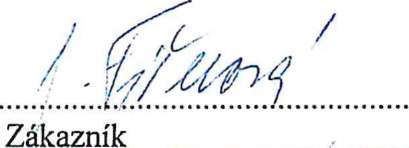 4 81/ bbbPřeštická JO'V,, io? 00 Pnlia ]( IČ: 169 90 2 J o DIČ: CZ5M81 ' tel.: 272 922 95PoskytovatelVšeobecné podmínky smlouvySmluvní vztah mezi zákazníkem a poskytovatelem vzniká podpisem smlouvy, bez ohledu na to, zde je či není současně zaplacena záloha.Zákazník je povinen před podpisem smlouvy do ní uvést veškeré zásadní případně zvláštní požadavky, které by byly rozhodné pro dovolání se relativní neplatnosti smlouvy ze strany zákazníka (ubytování strava).Pobyt začíná v den nástupu obědem, v den odjezdu končí snídaní.Ve výjimečných případech se lze dohodnout jinak, vždy však písemnou formou, odsouhlasenou oběma smluvními stranami.Zákazník podpisem smlouvy potvrzuje, že byl seznámen se všeobecnými podmínkami